OŠ Marije Vere, Kamnik 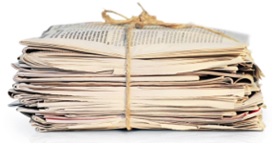 organiziraZBIRANJE STAREGA PAPIRJAKdaj zbiramo? 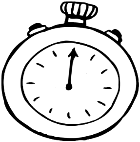 V torek, 9. 6. 2020(zabojnik bo na parkirišču do srede, 10. 6. 2020, do 10. ure)Kam prinesemo? 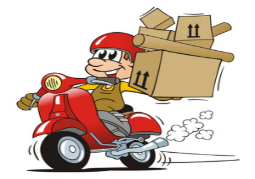 NA PARKIRIŠČE ZA UČITELJEZaradi trenutnih razmer je načrtovana akcija v mesecu maju odpadla. Ker nekateri zbirate papir že od zadnje zbiralne akcije jeseni, smo se odločili, da naročimo zabojnik. Papirja ne bomo tehtali in vas prosimo, da papir sami odložite v zabojnik. Prosimo vas tudi, da ne hodite naokoli in ne zbirate papirja na novo. Zakaj zbiramo?Denar zbranega papirja bomo namenili Šolskemu skladu OŠ Marije Vere.